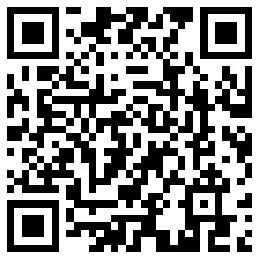 （长按识别二维码查看）